第16回（2024年度）千葉医学会賞および奨励賞候補者の公募について　第16回（2024年度）千葉医学会賞・奨励賞の候補者を公募いたします。公募応募者は下記の規定に従ってご応募ください。第16回（2024年度）千葉医学会賞・千葉医学会奨励賞　公募規定□趣旨	千葉医学会会員および本学学生の医学・医療に関する研究活動を活性化し，医学・医療の更なる進歩を促す目的で，千葉医学会賞（医学会賞）と千葉医学会奨励賞（奨励賞）を設置する。□設置部門	医学会賞については基礎医学部門と臨床研究部門の２部門を設ける。□授賞対象　	医学会賞	基礎医学部門：先端医科学分野の進歩において顕著な貢献を期待できる研究者		臨床研究部門：最先端医療の進歩や医療水準の向上に顕著な貢献を期待できる研究者　	奨励賞	基礎医学や臨床研究の分野で顕著な研究成果を発表し，かつ将来の発展を期待し得る学生や若手研究者□授賞対象人数　	医学会賞　	原則として各部門	1名　　	奨励賞　　	原則として		4名以内□授賞賞金	医学会賞	総額　	100万円以内　　　　　	奨励賞　　	1件       　　　　10万円　	□応募資格	医学会賞	･会員歴２年以上の会員とする。ただし，教授や教授職に匹敵する職位に就いている会員，あるいはそれらを経験した会員は除く。	奨励賞	･千葉大学の医学部学生，医学薬学府大学院生，または千葉医学会の会員とする。	ただし，	　2024年4月1日現在で満35歳以下とする。＊ただし，１講座からの応募は原則として1件のみとする。また，既に受賞されている業績と同じ業績での応募は認めない。□応募方法以下の書類を千葉医学会　事務局へ期限内に提出すること。	・所定の申請書　					1　通	・関連研究業績別刷り　3編以内 			各１部（コピー可）　　	・推薦状（推薦者は会員以外でも構わない）　		1　通	　ただし奨励賞は，自薦でも可とする。	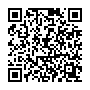 	　応募書類は千葉医学会事務局に請求，もしくは千葉医学会ホームページ	　		https://www.c-med.org/　からダウンロードする。□受付期間	2023年11月1日（水曜日）～2024年2月9日（金曜日）17時必着　□選考方法	医学会賞　	千葉大学医学研究院の企画戦略委員会の推薦により，幹事会の審議を経て会長が決定する。	奨励賞千葉大学医学研究院の企画戦略委員会の正副委員長と，千葉医学会幹事による審議を経て会長が決定する。□表彰等　受賞者には第101回千葉医学会総会（2024年6月開催予定）において，賞状並びに賞金を授与する。医学会賞：総会において受賞記念講演を行い，受賞研究内容に関する英文総説（単著）を｢Chiba　Medical Journal｣に掲載する。奨励賞：受賞研究内容に関する和文または英文のミニレビュー（単著，但し学部学生の場合は共著も可）を「千葉医学」または｢Chiba　Medical　Journal｣に掲載する。　　　　　　　　　　　　　　　　　　　　　　　　　　　　　　問合せ　千葉医学会　事務局　　　　　　　　　　　　　　　　　　　　　　　　　　　　　　　　　　　〒260-8670千葉市中央区亥鼻1-8-1千葉大学医学部内　　　　		　　　　　	Tel：043-202-3755　Fax：043-202-3757　　　　　　　　　　　　　　　　　e-mail：info@c-med.org